Introduction - Utah Swimming is the Local Swimming Committee (LSC) which governs USA Swimming’s teams and competitive swimming events in our designated geographic area. There are a total of 59 semi-autonomous LSC’s in USA. The Utah Swimming LSC is the state of Utah and it is part of the Western Zone. Utah Swimming, Inc. will be referred to as UTSI.  Mission Statement:  Provide opportunities, support, and a framework for all athletes to excel. Vision Statement:  Athletes Elevated! Core Values Statement: Athletes First, Integrity, Progressive, CommunityLocal Governing Bodies and Committees For more information see the UTSI By-Laws and the UTSI Administration Overview Chart (The chart is listed as #1a and located on the UTSI Policies and Procedures webpage)House of Delegates: Established by the UTSI By-Laws. Comprised of individual and group member delegates. Meets at least annually to elect members to the Board of Directors, Administrative Review Board, and vote on other organizational legislation.  Board of Directors: Established by the UTSI By-Laws. Non-Athlete members are elected by the House of Delegates. Athlete members are selected by member athletes. The board meets monthly and primarily addresses administrative matters of the LSC. Sometimes operational issues are handled as well. All board members are volunteers. For more information about the Board of Directors see the Board of Directors policy. (Listed as #20 on the UTSI Policies and Procedures webpage.)Committees: Many operations of the LSC are managed by various committees made up of volunteers. For more information on UTSI Committees including a list of current committees, see the Committee Handbook. (Listed as policy #50 on the UTSI Policies and Procedures webpage.)Important DocumentsThere are four internal documents which govern Utah Swimming. The governing documents of UTSI are:By-Laws – The UTSI By-laws are our corporate governance documents.  The content and structure of this document is largely determined by USA Swimming Rules and Regulations.  Modifications to this document may only be made by action of the UTSI House of Delegates. The By-laws are located on the UTSI website, https://www.swimutah.com under the “Governance” tab.The UTSI Rules and Regulations are specific rules and procedures that govern the conduct of UTSI competitive swim meets. Changes to this document may be made by the UTSI Board of Directors.  Changes to this document will be posted on the LSC Website at http://www.swimutah.com. The UTSI Policies and Procedures define the day-to-day operations and governance of the LSC as well as record institutional knowledge.  Changes to this document may be made by the UTSI Board of Directors.  Changes to this document will be posted on the LSC Website at http://www.swimutah.com. The Affiliation Agreement contractual agreement(s) between Utah Swimming and USA Swimming. Each has obligations to the other because of the agreement, including the fulfillment of LEAP requirements.The UTSI Administrative Assistant to the Board keeps a current copy of the Affiliation Agreement between USA Swimming and Utah Swimming.One spreadsheet, the Leadership Task Calendar (LTC) compiles the board and other leadership tasks as dictated in UTSI governing documents or related support and assigns a responsible party and deadline. The UTSI Administrative Assistant to the Board distributes the calendar monthly and updates it as needed.LSC leadership completes the LTC assigned tasks in a timely way and consults with a member of the Governance Committee or the Executive Committee before adjusting. Adjustments are considered with the overall good of the organization and the needs of the individual in mind. LTC Priority “1” assignment adjustments must have approval from the Executive Committee.The LTC is located on the Policies and Procedures page of the UTSI website.Utah Swimming Administrative Overview ChartThe UTSI Administration Overview chart is a one-page chart of the relationships between and authority of the various governing bodies, individuals, and documents of Utah Swimming. Although part of this policy, it is located in a separate file listed as #1a and located on the UTSI Policies and Procedures webpage.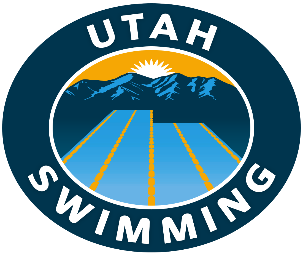 Policies and ProceduresPolicies and ProceduresSubject: Introduction to Utah SwimmingDocument Number: 1Version Number: 8Effective Date: Pre-March 2014Last Revision: September 26, 2021Change LogChange LogChange LogChange LogChange LogVersionDateDescription of Change/Section(s)Author or EditorAuthority1Pre-2014Part of the 3/2014 Policies and Procedures ManualUnknownBOD211-12-2019Removal from 3/2014 P&P Manual and moved to new online P&P.  Incorporation of old policy 1.11 (Geographic breakdown of LSC into Introduction section. /Entire policyStan Crump & Cathy VaughanBOD31-28-2020Board of Directors adopted new Mission, Vision, and Core Values Statements.Cathy VaughanBOD44/14/2020Updated Definitions to comply with standardized definitions accepted by the Board of Directors.Cathy VaughanBOD56/8/2021Inserted information about the Affiliation Agreement with USA Swimming and the Leadership Task Calendar (LTC)Cathy VaughanBOD67/13/2021Added Zone Affiliation and moved DEI from the Senior Division into the Age Group Division on #1a UTSI Administration Overview ChairCathy VaughanBOD79/14/2021Added information about Governing Bodies and Committees, edited, and updated to current practice. Removed definitions section to simplify this introductory document. Also moved the UTSI Administrative Overview chart from #50 Committee Handbook to this policy. (The chart is located in a separate file and listed as #1a on the UTSI Policies and Procedures page.)Cathy VaughanBOD89/26/2021Reviewed for accuracy.Serena WernerBOD